
It All Started When…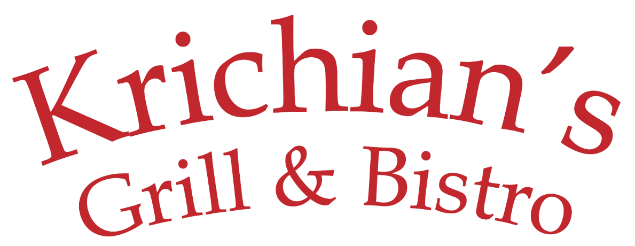 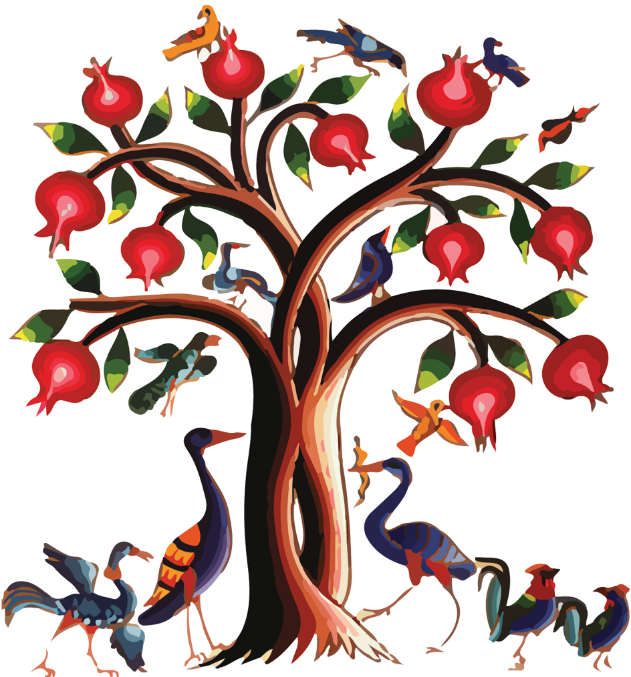 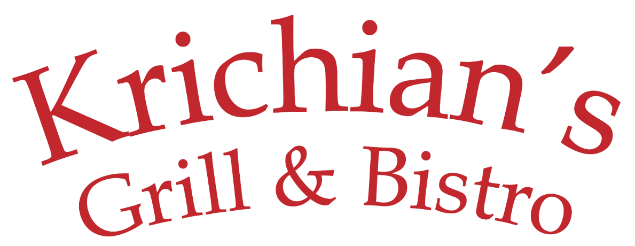 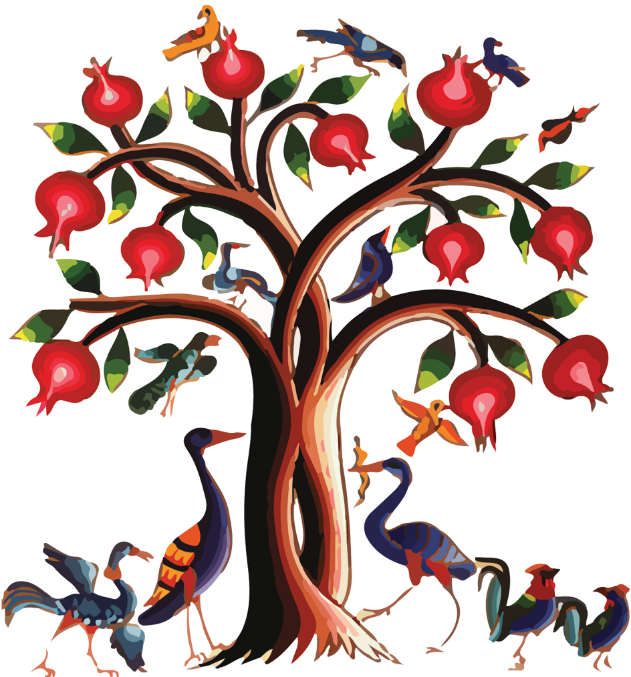 Friends and family knew, anytime they visited Anahid and Aram, they would eat well! They would be treated to delicious Armenian and Middle Eastern food that was beyond anything that they could prepare at home themselves. First came the mezze platters with boreg and dolma... then the beautifully decorated spreads alongside warm fresh pita… then the mouth-watering kebabs, perfectly grilled to be juicy and tender… then all the handmade pastries you can imagine. Combined with plenty of drinks, good music and fun friends… every meal felt like a true dinner party.Word got around that Anahid and Aram were excellent chefs and they began being asked to sell their home-made delicacies. Soon a specialty catering business was born and a short time later they opened Krichian Foods, a little luncheonette that specialized in catering. Over the years, the business continued to grow in popularity and it was clear a new and larger space was needed. After years of hard work, Anahid and Aram’s dream of a full restaurant became reality. In 2010 Krichian’s Grill & Bistro celebrated a grand opening.Thank you for coming and continuing the tradition of enjoying Anahid and Aram’s recipes and hospitality. Enjoy. Բարի եկաքParee YegakWelcomeKrichian's Grill & Bistro 
lovingly prepares
authentic, hand-made,
Armenian and Middle Eastern food
using only the highest quality ingredients.2021 SALAD 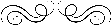 Armenian Shepherd Salad 	$8Greek Salad	$9Tabbouleh Salad	$8Fattoush Salad	$8	Add skewer of grilled chicken	$6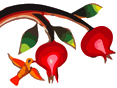  SANDWICH on pita with lettuce, tomato, onion & pickleFalafel with Tahini Sauce 	$5Chicken Shawerma (Gyro)	$7Beef Shawerma (Gyro)	$7Chicken Kebab	$7Luleh Kebab	$7Filet Beef Shish Kebab	$9Hummus	$4 PANINI on lavash breadChicken Cheese Panini	$9Grilled chicken & white cheese, with lettuce
tomato & garlic sauceVegetarian Panini	$9Grilled vegetables, cheese, tomato & pickleBasturma Panini	$10Armenian pastrami, cheese, tomato & pickleSoujouk Panini	$10Armenian sausage, cheese, tomato & pickleMesakhan Panini	$9Grilled chicken, sauteed onion, with 
sumack & tahini sauceLUNCH PLATTERS choice of rice, french fries or lentil pilaf and served with salad, hummus & pita$11Filet Beef Shish KebabFilet mignon, marinated & grilledLuleh KebabGround lamb & beefChicken KebabMarinated & grilledBeef Shawerma (Gyro)Chicken Shawerma (Gyro)Chicken ChopsMarinated & grilled chicken thighs (2) VEGETARIAN no dairy or animal fatFalafel Combo	$8Three falafels over salad, hummus & pitaSuper Falafel Combo	$10Three falafels over salad, hummus, cracked wheat salad, baba ghanoush, stuffed grape leaves & pitaMujadara	$8Lentil & cracked wheat, served with 
tossed salad, hummus & pitaEggplant with Mujadara	$10Lentil & cracked wheat, served with 
tossed salad, hummus & pitaOkra with Mujadara	$10Lentil & cracked wheat, served with 
tossed salad, hummus & pita Soup Soup of the Day	$5Manti Soup	$10 SIDES 	Small	LargeHummus	$3.50	$6Baba Ghanoush	$3.50	$7Labneh	$3.50	$7Muhammara	$4	$8French Fries	$4Cheese Turnovers (5 pcs)	$6Kibbeh (4 pcs)	$7Spinach Pie (4 pcs)	$5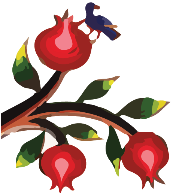 Grape Leaves (6 pcs)	$7 DESSERT Baklava (4 pcs)	$5Kadaif	$5Hallawa bil Jebneh	$5Ice Cream, Pistachio & Rose Jam	$5 BEVERAGE Bottled Water	$2Pellegrino	$2Tan	$3Soda	$2Snapple	$3Juice	$3Coffee or Tea American	$2Armenian Coffee	$2.50Armenian Tea	$2.50Fresh Mint Tea	$2.50